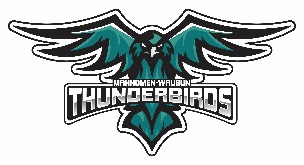 MEETING OF THE BOARD OF EDUCATIONINDEPENDENT SCHOOL DISTRICT NO. #435Regular Monthly MeetingWednesday, December 19, 2018Ogema Media Center6:30 PMAGENDA1.0 CALL TO ORDER2.0 ROLL CALL3.0 PLEDGE OF ALLEGIANCE4.0 APPROVAL OF THE AGENDA (Action Item)5.0 REPORTS5.1 	Board Committee and Special Meeting Reports	5.1.1	Joint Activities Committee Meeting	5.1.2	5.1.3            5.2	Student Representative5.3 	Principals:     		5.3.1 Laurie Johnson       		5.3.2 Eric Martinez5.4 	Assessment & Data Coach/Grant Coordinator – 				Charlene Gilliss	5.5 	Business Manager – Michelle Heisler5.6 	Superintendent – Lisa Weber5.7 	Athletic Director – Paul Clark5.8 	Maintenance Director – Dan Guenther5.9 	Technology Coordinator – Travis Gary5.10 	Representatives:						 		    	5.10.1	Non Certified								5.10.2	Certified- 		5.10.3 6.0 APPROVAL OF CONSENT AGENDA (Action Item)6.1 	Consider Approval of the Bills - $385,910.746.2	Consider Approval of the Minutes		6.2.1 	November 28, 2018, Regular Board Meeting		6.2.1	November 14, 2018, Canvassing 6.3 	Consider Approval for the Treasurer’s Report6.4 	Resignations 			6.5	Permission to Hire		6.5.1	 4th Grade Paraprofessional (general) (Ogema) ~ Annalise Lehrke	6.6	Permission to Post7.0 Recognitions	7.1	Congratulations to our December Senior of the Month William Bly. 	7.2	I would like to recognize the Seven Grandfather Teachings award winners for the month of 			November, which focused on respect. The following students were recognized for displaying 			respect (Minwaadendamowin), Aaron Belland, Abigail Baker, Braylee Keezer, Jayzee Van Pelt, 			Jordan Zima, Kendrick Connor-Walker, Parker Syverson, Roni Keezer, and Sydney Bly. Also, 			thank you to Whitney Balmer (BRIC School Psychologist, Patti DeGroat and Loreen Stanley for 			starting this process).	7.3	Congratulation William Bly was chosen as our December Senior Student of the month.	7.4	Congratulations to our December Students of the Month:		Kindergarten: Todd Bellanger, Kale Bartnes, Eli Pazdernik			1st Grade:  Kyler Andersen, Tayveyah Berrientez, Ruby Zima		2nd Grade: Cayce Olson, Rilee Bement, Joseph Keezer, McKenna Kier, Madison Thompson		3rd Grade: Cade Walz, Drew Adams, Michael Dakota		4th Grade: Kallie Goodwin, Max Soyring, Bobby Kettle	7.4	Congratulations to our December Students of the Month:		Kindergarten: Todd Bellanger, Kale Bartnes, Eli Pazdernik			1st Grade:  Kyler Andersen, Tayveyah Berrientez, Ruby Zima		2nd Grade: Cayce Olson, Rilee Bement, Joseph Keezer, McKenna Kier, Madison Thompson		3rd Grade: Cade Walz, Drew Adams, Michael Dakota		4th Grade: Kallie Goodwin, Max Soyring, Bobby Kettle8.0 Public CommentPersons who wish to address the Board are requested to complete and submit a Public Request form to the Board Secretary prior to the designated meeting time. When recognized, the person shall identify him/herself and the group represented if any. The person shall then state the reason for addressing the Board and shall be limited in time at the discretion of the Board Chair. Patrons should not expect a response from the Board.  If appropriate the Board Chair will direct follow up activities. All comments must be in accordance with Board policies. Please see the appropriate form and sign-up sheet on the table near the door of the meeting room.9.0 Old Business (Discussion/Action) - None			10.0 New Business (Discussion/Action)							10.1	Approve Certification of the 2018-2019 Payable Levy (Action)10.2	Approve Resolution Directing the Administration to make Recommendations for Reductions in Programs and Positions (Action)	10.3	Approve overnight trips to attend wrestling activities. (Action)10.4	Approve School forest conditional use permit (White Earth Reservation Special Condition Permit) (Action)10.5	Approve an overnight trip to attend a State Speech Trip (Action)11.0 Succeeding Meetings	11.1			12.0 Future Considerations for School Board	12.1	13.0 Adjournment